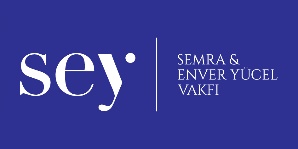 KONU		: DENİZDE YAŞAMETKİNLİK ADI	: DENİZALTINDAKİ YAŞAMA BAKIŞKADEME		: İLKOKUL 4.SINIFMALZEMELER	: AKRİLİK BOYAKEÇELİ KALEMPASTEL BOYARESİM KAĞIDIKURŞUN KALEMSİLGİAÇIKLAMA		: ÖĞRENCİ KAĞIDIN ORTASINA İSTEDİĞİ DENİZ CANLILARI BÜYÜK BİR ŞEKİLDE ÇİZER. YANLARINA DAHA KÜÇÜK BALIKLAR ÇİZER. KAĞIDIN KENAR KISIMLARINA YOSUNLAR ÇİZER.DAHA SONRA ORTA KISIN MAVİ TONLARINDA BOYANIR.DENİZ CANLILARI VE YOSUNLAR SİYAH BOYA İLE BOYANIR.PÜF NOKTASI	: EK BİLGİ		: DİKKAT!		: ÖRNEK FOTOĞRAF: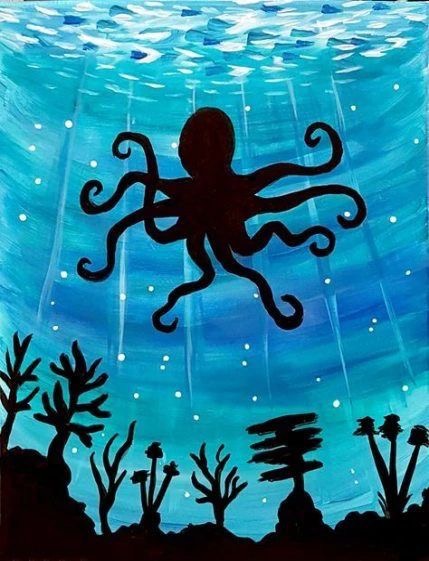 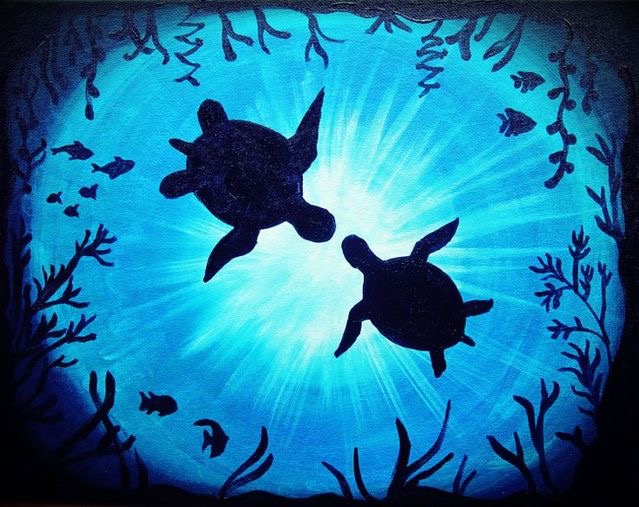 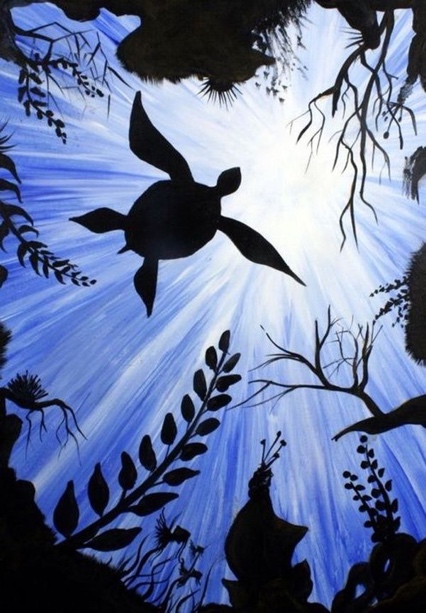 